ΑΙΤΗΣΗΣΤΟΙΧΕΙΑ ΑΜΕΣΟΥ ΜΕΛΟΥΣΕΠΩΝΥΜΟ:					ΟΝΟΜΑ:					ΑΜ ΤΥΠΕΤ:					ΜΟΝΑΔΑ:					ΤΗΛ. ΕΡΓΑΣΙΑΣ:					ΔΙΚΤΥΟΥ:					EMAIL:						Διεύθυνση ΚατοικίαςΟΔΟΣ - ΑΡΙΘΜΟΣ:				ΤΚ:			ΠΟΛΗ:			ΤΗΛ:						ΚΙΝΗΤΟ:					Στοιχεία των μελών της οικογένειας(μόνο όσων συμμετέχουν στο πρόγραμμα)ΟΝΟΜΑ*:1.						2.						3.						4.						5.						*ΓΙΑ ΤΑ ΠΑΙΔΙΑ ΑΠΑΡΑΙΤΗΤΩΣ ΝΑ ΑΝΑΦΕΡΕΤΑΙ ΚΑΙ Η ΗΜΕΡΟΜΗΝΙΑ ΓΕΝΝΗΣΗΣ ΤΟΥΣΗΜΕΡΟΜΗΝΙΑ: …………………………... 2023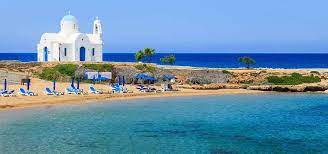 Προς το Ταμείο Υγείας Προσωπικού Εθνικής Τράπεζας (ΤΥΠΕΤ)Παρακαλώ να δεχθείτε την αίτησή μου για συμμετοχή στο Πρόγραμμα Ανταλλαγών έτους 2023, που διοργανώνει το Ταμείο Υγείας, στην Κύπρο: ΚΥΠΡΟΣ28.08.2023 - 06.09.2023 αριθμός ατόμων   προηγούμενη τελευταία συμμετοχή σε πρόγραμμα Ανταλλαγών ΤΥΠΕΤ έτος                              προορισμόςΚόστος συμμετοχής €550/άτομοΚατάθεση προκαταβολής ποσού €100, έως 16.06.2023, στον αριθμό λογαριασμού του ΤΥΠΕΤ, ΕΤΕ: 040/483026-18 (TYPET ΙΒΑΝ GR3801100400000004048302618).Εξόφληση του υπολοίπου (€450) έως 30.06.2023.Σε περίπτωση ακύρωσης της συμμετοχής, η προκαταβολή δεν επιστρέφεται.(Υπογραφή και ονοματεπώνυμο)